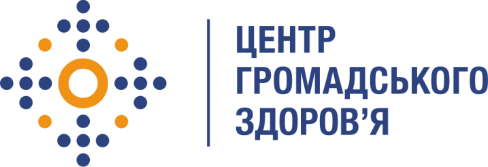 Державна установа
«Центр громадського здоров’я Міністерства охорони здоров’я України» оголошує конкурсна відбір Консультанта для розробки стандартної операційної процедури із механізму обміну оперативною інформацією з нагляду за пташиним грипом та грипом людей, необхідних для виконання проекту «Епідеміологічний нагляд та відповідь на загрозу пташиного та пандемічного грипу з боку національних органів охорони здоров’я поза межами США»Назва позиції: Консультант для розробки стандартної операційної процедури із механізму обміну оперативною інформацією з нагляду за пташиним грипом та грипом людейТермін надання послуг:  липень – серпень 2022 рокуІнформація щодо установи:Головним завданнями Державної установи «Центр громадського здоров’я Міністерства охорони здоров’я України» (далі – Центр) є діяльність у сфері громадського здоров’я. Центр виконує лікувально-профілактичні, науково-практичні та організаційно-методичні функції у сфері охорони здоров’я з метою забезпечення якості лікування хворих на cоціально-небезпечні захворювання, зокрема ВІЛ/СНІД, туберкульоз, наркозалежність, вірусні гепатити тощо, попередження захворювань в контексті розбудови системи громадського здоров’я. Центр приймає участь в розробці регуляторної політики і взаємодіє з іншими міністерствами, науково-дослідними установами, міжнародними установами та громадськими організаціями, що працюють в сфері громадського здоров’я та протидії соціально небезпечним захворюванням.Завдання:• Опрацювання заходів щодо міжвідомчої координації дій із профілактики пташиного грипу.• Розробка стандартної операційної процедури із механізму обміну оперативною інформацією з нагляду за пташиним грипом та грипом людей.• Консультаційна та методична допомога співробітникам ЦГЗ щодо впровадження в роботу положень стандартної операційної процедури із механізму обміну оперативною інформацією з нагляду за пташиним грипом та грипом людей.Вимоги до професійної компетентності:Вища освіта (рівень магістра) відповідного напряму підготовки, стаж роботи у системі Державної служби України з питань безпечності харчових продуктів та захисту споживачів не менше 2 років.Знання чинних нормативних документів у системі Державної служби України з питань безпечності харчових продуктів та захисту споживачів, які регламентують роботу.Відмінне знання усної та письмової ділової української мови, рівень знання англійської не нижче рівня B2 (бажано).Високий рівень комп'ютерної грамотності: пакети Microsoft Office (Word, Excel, PowerPoint).Резюме мають бути надіслані електронною поштою на електронну адресу: vacancies@phc.org.ua. В темі листа, будь ласка, зазначте: «206-2022 Консультант для розробки стандартної операційної процедури із механізму обміну оперативною інформацією з нагляду за пташиним грипом та грипом людей».Термін подання документів – до 01 серпня 2022 року, реєстрація документів 
завершується о 18:00.За результатами відбору резюме успішні кандидати будуть запрошені до участі у співбесіді. У зв’язку з великою кількістю заявок, ми будемо контактувати лише з кандидатами, запрошеними на співбесіду. Умови завдання та контракту можуть бути докладніше обговорені під час співбесіди.Державна установа «Центр громадського здоров’я Міністерства охорони здоров’я України» залишає за собою право повторно розмістити оголошення про конкурс, скасувати конкурс, запропонувати договір з іншою тривалістю.